DIN 964 (EN ISO 2010)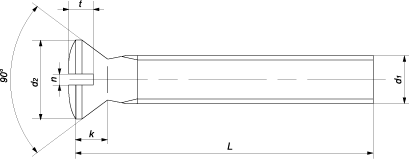 Все параметры в таблице указаны в мм.Параметры винтаПараметры винтаНоминальный диаметр резьбы d1Номинальный диаметр резьбы d1Номинальный диаметр резьбы d1Номинальный диаметр резьбы d1Номинальный диаметр резьбы d1Номинальный диаметр резьбы d1Номинальный диаметр резьбы d1Номинальный диаметр резьбы d1Номинальный диаметр резьбы d1Номинальный диаметр резьбы d1Параметры винтаПараметры винтаМ1,6М2М2,5М3М (3,5)М4М5М6М8М10Шаг резьбы, PШаг резьбы, P0,350,40,450,50,60,70,811,251,5Диаметр головки, d2EN ISO 200933,84,75,57,38,49,311,315,818,3Диаметр головки, d2DIN 96333,84,75,66,57,59,21114,518Высота головки, kEN ISO 200911,21,51,652,352,72,73,34,655Высота головки, kDIN 9630,961,21,51,651,932,22,5345nn0,40,50,60,811,21,21,622,5t, макс.t, макс.0,811,21,451,71,92,42,83,74,4Номинальная длина, lмин.2,534566881012Номинальная длина, lмакс.16202530354050608080